Karta pracy – obwodowy układ nerwowy1.   Dokończ zdania:W skład nerwów, wchodzą dwa rodzaje włókien:a) czuciowe - przewodzą impulsy ..............................................................................................b) ruchowe: przewodzą impulsy .................................................................................................. 2. Podpisz, która strzałka na rysunku pokazuje kierunek przewodzenia impulsów przez neurony czuciowe, a która przez neurony ruchowe. 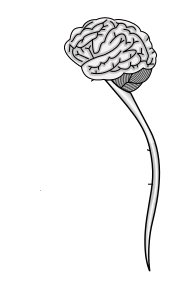 3. Uzupełnij tabelkę dotyczącą nerwów czaszkowych i rdzeniowych. 4. Połącz w pary pojęcia i ich wyjaśnienia:a) odruchb) łuk odruchowyc) receptord) efektore) neuron ruchowyf) neuron pośredniczącyg) neuron czuciowy1. Narząd reagujący na bodziec.2. Automatyczna reakcja organizmu z udziałem ośrodkowego układu nerwowego.3. Narząd lub wyspecjalizowana grupa komórek, które odbierają bodziec.4. Droga, którą przebywa impuls od receptora do efektora.5. Przewodzi impuls do efektora.6. Przetwarza oraz modyfikuje impuls.7. Przewodzi impuls z receptora do odpowiedniego ośrodka nerwowego w mózgu lub rdzenia kręgowego.a) …., b) .…, c) …., d) …., e) …., f) …., g) ….5. Uporządkuj w kolejności elementy łuku odruchowego, dopisując w nawiasach  kolejne numeryneuron pośredniczący w rdzeniu kręgowym(    ), neuron czuciowy(    ),  neuron ruchowy(   ), receptor(    ),  efektor(    ) 6. Uzupełnij tabelę. Wpisz litery w odpowiednie miejsca tabeli. a) wygasające, b) stałe, c) wrodzone, d) jazda na nartach, e) nabyte, f) kichanie, g) nie związane z działalnością kory mózgowej, h) związane z działalnością kory mózgowej, i) zamykanie kluczy na drzwi, j) kaszel, k) zachowanie się w teatrze, l) czkawka, ł) wymioty, m) odruch chwytny u noworodka, n) wydzielanie śliny na widok pokarmu, o) obgryzanie paznokci, p) odbieranie telefonu,r) włączanie światła po wejściu do pokoju.CechaNerwy czaszkoweNerwy rdzenioweliczbałączą się z…funkcjeOdruchy bezwarunkoweOdruchy warunkowe